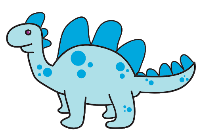 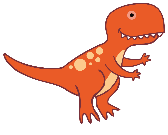 Our learning this half term revolves around the children’s love of dinosaurs. We have been making dinosaur eggs using paper mache, dinosaur rubbings and playing word games to get our tongues around the different dinosaur names.We will make skeletons and fossils and create a pre-school book about dinosaurs. Our models will fill our pre-school museum as we prepare to go on a dino hunt around the village.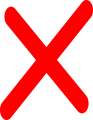 Full planning can be seen on the board in the porch.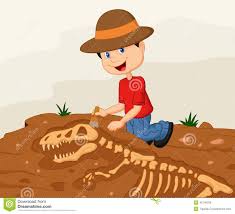 We are having a Sponsored Dinosaur Hunt around the village on Monday 29 March. We will take our binoculars with us and see how many dinosaurs we can find.  Sponsor forms will come out shortly; please get all your family and friends to sponsor your child and all monies raised will go towards a summer trip.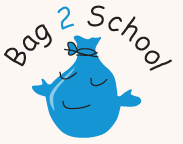               We have a Bag2School               collection Wed 10th              March so please drop in your bags to the hall porch.We raise precious funds for pre-school through the scheme. Full details of the organisation that operate the scheme can be found at  http://uk.bag2school.com/    Men’s, ladies’ and children’s 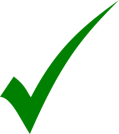     clothing, paired shoes (tied    together), handbags, hats,    bags, scarves, ties, jewellery,    lingerie, belts, soft toys,     linen, curtains, towels,    bedding. Duvets, blankets, pillows,    carpets, rugs, school   uniform, corporate clothing,   textile off cuts, soiled or   ripped clothing.    LOGS wanted for our outside area 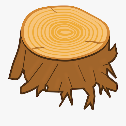 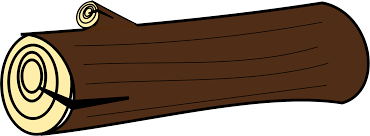 We are on the hunt for some new logs, all different lengths & thicknesses, for our side area as ours are now rather rotten.We would especially like some stumps sawn off to be used as seats. 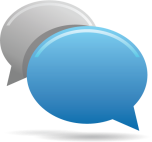         Parent Chats       We will be holding parent chats on 19, 22 & 24 March. There will be a sign up sheet on a table outside the hall door soon. We will hold these in the hall and ask that you wear a face covering.It is a good opportunity to see your child’s development charts and special book.Your child’s key person closely observes your child’s development at Pre-school set against the Early Years Foundation Stage (EYFS) guidelines.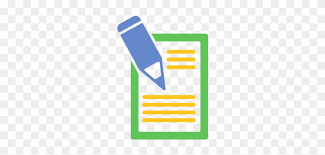                 Parent          QuestionnairesThank you for all the questionnaire returns. We take on board all parents’ comments and work hard to continuously improve all areas. Please see attached a summary of responses requiring attention and how we are improving in these areas.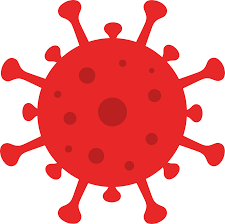            Covid-19           Risk AssessmentWe continue to revise our risk assessment in light of any new guidelines issued by DfE. Thank you for your support which is helping us stay as safe as possible and open as normal to all children.We are extremely keen that parents still have opportunities to chat to their child’s key person and see what we have been learning about at pre-school. If you would like to talk to us but unable to at drop off or collection, then give us a call and we can arrange a better time Alternatively come early at pick up and ring the bell and we can talk then. Parent chats are coming up which will allow us to show you your child’s learning journey in more detail. 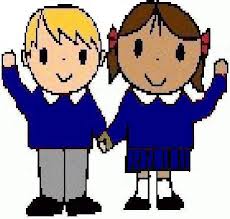                  Pre-school polo tops                 and sweatshirts can be purchased from us. They are not compulsory, but it can make it easier to get the children dressed in the morning!Polo tops are £6 and sweatshirts £7.50, available in sizes 3-4 yrs & 5-6 yrsKey Person / ChildElaine		ClareGeorge LP        HarryCharlotte S      Charlotte GRupert              JosephDottie               George WEdieElaina               AngelaFergus              JacobAlbie                 AngusFrances            OtisEvelyn              ArthurJessica             Una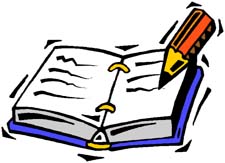 YEAR 2020/21 TERM DATES				Spring Term 2021	          Mon 4th Jan – Wed 31st Mar Half term 15th Feb – 19th Feb Summer Term	2021Mon 19th Apr – Wed 21st JulHalf term 31st May – 4th Jun YEAR 2021/22 TERM DATES				Autumn Term 2021          Mon 6th Sep – Fri 17th Dec Half term 25th Oct – 29th Oct Spring Term 2022Wed 5th Jan – Fri 8th Apr Half term 21st Feb – 25th Feb Summer Term	2022Mon 25th Apr – Wed 20th JulHalf term 30th May – 3rd Jun SENDCO(Special Educational Needs & Disabilities Co-ordinator)The setting SENDCO is Elaine.The SENDCO will co-ordinate additional support for pupils with special educational needs and/or disabilities, liaising with their parents and other professionals who are involved with them.If you have any concerns about your child’s development, please speak to the SENDCO or your child’s key person.Best wishes,Clare, Elaine, Angela, Elaina and Ruth.